APPEL À PROJETS COMMUN MAISON DES SCIENCES DE L’HOMME PARIS NORD – PLAINE COMMUNE2021« Fabriquer la ville avec l’art et la culture ? »TITRE DU PROJET : N° de projet (à remplir par l’administration) : PARTIE A - RENSEIGNEMENTS ADMINISTRATIFS1. RESPONSABLE DU PROJET :Prénom (en minuscule) : NOM (en majuscule) : Etablissement ou organisme de rattachement : Fonction ou titre (ex : directeur d’études, enseignant-chercheur, doctorant…) :Unité de recherche, laboratoire, école doctorale :Adresse personnelle ou professionnelle :Téléphone : Mail :Discipline : Pourcentage de temps accordé au projet : 2. CO-RESPONSABLE DU PROJET : Prénom (en minuscule) : NOM (en majuscule) : Etablissement ou organisme de rattachement : Fonction ou titre (ex : directeur d’études, enseignant-chercheur, doctorant…) :Unité de recherche, laboratoire, école doctorale :Adresse personnelle ou professionnelle :Téléphone : Mail :Discipline : Pourcentage de temps accordé au projet : 3. PARTENAIRESNom, prénom, statut, discipline, équipe d’appartenance ou laboratoire, pourcentage du temps consacré au projet 4. DURÉE DU PROJET – 12 mois (L’opportunité d’un renouvellement pourra être étudiée)5. RESUME DU PROJET (1 000 caractères espaces compris)6. MOTS CLLES DISCIPLINAIRES [5 maximum] : ……7. MOTS CLES THEMATIQUES [5 maximum] : ……8. AUTRES INFORMATIONS PARTIE B – MOYENS DEMANDES1. Pour l’année 2021, demande de subvention, nature des dépenses et ressources extérieures La MSH Paris Nord et Plaine Commune attribuent des moyens financiers pour une durée d’1 an maximum. Le soutien se compte en année civile.Nature des dépenses demandées à la MSH Paris Nord et à Plaine commune: Missions, prestations, etc. … NB : pour les actes de colloques - fournir obligatoirement un devis et un engagement éditeur (Obligation d’intégrer ces pièces au dossier en constituant un document unique.Autres financements (hors MSH Paris Nord et Plaine Commune) : Joindre impérativement les justificatifs de financement (mail, notification…). Aucune pièce transmise ultérieurement ne sera traitée. (Obligation d’intégrer ces pièces au dossier en constituant un document unique.PARTIE C - PRÉSENTATION SCIENTIFIQUE DU PROJET 1. TERRAIN ENVISAGE2. OBJET ET  PROBLEMATIQUE 3. METHODOLOGIE  4. DIMENSIONS INTERINSTITUTIONNELLES ET INTERDISCIPLINAIRES5. QUALITE SCIENTIFIQUE DE L’EQUIPE5 références bibliographiques, productions ou activités maximum par chercheur impliqué, etc.  PARTIE D -VALIDATION Le projet dans sa version définitive doit parvenir, en version Word au plus tard le 15 septembre 2020 Aux coordonnateurs des axes 1 et 4 : Emmanuelle Lallement et Philippe Bouquillion : emmanuelle.lallement@univ-paris8.fr ; p.bouquillion@free.frAvec copie à à  la responsable des programmes scientifiques marianne.herard@mshparisnord.fr Le responsable du projet s’engage :								 à fournir un bilan scientifique de 15 000 caractères espaces compris  au terme du soutien de la MSH Paris Nord et de Plaine Commune + les annexes (détail de l’analyse de l’enquête, comptes rendus des entretiens, définition d’un échantillon, méthode de recherche et échéancier…).Un premier temps de restitution avec les équipes de Plaine Commune en charge de la démarche Territoire de la culture et de la création. Une restitution aux élus de Plaine Commune dans un format à définir.à placer les logos de la MSH Paris Nord et celui de Plaine Commune sur les sites internet, affiches, plaquettes, programmes, flyers, etc. associés au projet ; à citer la MSH Paris Nord et celui de Plaine Commune en signature des publications découlant du projet (articles, communications, publications etc.) ;à tenir la MSH Paris Nord et celui de Plaine Commune  informé de tout événement / information à diffuser afin de pouvoir faire circuler l’information dans les réseaux de la MSH Paris Nord ;à mentionner la MSH Paris Nord et celui de Plaine Commune  sur les réseaux sociaux : @MSHParisNord et à communiquer toute page et/ou tag # associé au projet (#MSHParisNord) ; à mentionner le soutien de la MSHPN et celui de Plaine Commune  sur toute présentation du projet.Si publications envisagées (article, livre, actes de colloque), merci de renseigner le tableau suivant (à des fins statistiques) : Le responsable du projet s’engage à respecter les conditions ci-dessus en cochant la case    												 Le coordonnateur de l’axe principal de rattachement vise le projet : 					   Cochez la case et indiquer votre nom et prénomPROTECTION DES DONNEESLes informations recueillies à partir de ce formulaire font l’objet d’un traitement informatique destiné à la MSH Paris Nord.Pour la finalité suivante : Gestion de l’appel à projetsLes données collectées sont : Responsable et co-responsable du projet : Noms et Prénoms, rattachements institutionnels, fonctions ou titres, adresses courriels et postales, téléphones, disciplines, publications ; Description du projet de candidature, budget et subvention demandée (obligatoires)Lors de la réponse à la candidature : courriers de réponse de la directrice de la MSH Paris NordLe ou les destinataire(s) des données sont : Le service des programmes scientifiques, le service administratif et financier, le service communication, le conseil scientifique (données complètes), le public du Site Internet de la MSH Paris Nord (uniquement les données publiques suivantes : Titre, Axe(s) de recherches, Responsables)La durée de conservation des données est déterminée par : Pour les données complètes : le cycle de vie des documents et archives administratives défini dans le référentiel général de gestion des archives (R2GA)Pour les données publiques : la politique de valorisation des activités scientifiques de la MSH Paris NordLes données ne sont en aucun cas transférées vers des pays situés hors de l’UE. Conformément au Règlement (UE) 2016/679 du parlement européen et du conseil du 27 avril 2016 relatif à la protection des personnes physiques à l'égard du traitement des données à caractère personnel et à la libre circulation de ces données et à la loi n° 78-17 du 6 janvier 1978 relative à l’informatique, aux fichiers et aux libertés, vous disposez d’un droit d’opposition, d’accès, de modification, de rectification, de verrouillage et de suppression des données vous concernant en ligne sur ce site ou dans sa partie privée.Pour exercer ce droit, adressez-vous à donnees-personnelles@mshparisnord.fr Délégué à la protection des données 
MSH Paris Nord
20, avenue George Sand 
93210 Saint-Denis La PlaineVous pouvez également, pour des motifs légitimes, vous opposer au traitement des données vous concernant.Pour en savoir plus, consultez vos droits sur le site de la CNIL.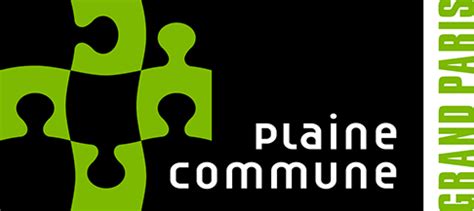 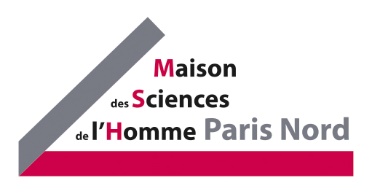 Disciplines mobilisées dans le projetInstitution (s) étrangère (s)impliquée(s) et paysLocalisation de l'objet de recherche. Disciplines mobilisées dans le projetPréciser l'institution et le paysPréciser les pays concernésMontants en eurosBudget prévisionnel total (financement MSH Paris Nord et éventuels autres financements) Subvention demandée uniquement à la MSH Paris Nord et à Plaine CommuneNature des dépenses  (l’évaluation tiendra compte de la qualité de la précision du budget)Année civile 2021 Total Institutions, organismes… pour 2021Nature des dépenses pour 2021Acceptée ? En cours ? 2021Montants en euros2021TotalType (article, livre, actes de colloque, etc.)Auteur(s) Titre (même si provisoire) Editeur (ou site de publication prévu)Année de publication prévue